Allegato 1RICHIESTAAL DIRIGENTE SCOLASTICO / RESPONSABILE STRUTTURA EDUCATIVA/FORMATIVAI sottoscritti .......................................................................... e ………………………………………………………….in qualità di genitori - affidatari- tutori dell'alunno/a ........................................................................…………………..frequentante la classe.............................. della scuola...........................................................................................frequentante il corso................................. dell’Agenzia formativa..........................................................................nell'anno scolastico............................................., affetto da……………………………………………………………..e constatata l’assoluta necessità di somministrazione di farmaci in ambito e orario scolastico, come da prescrizionemedica allegata, rilasciata in data ………………………………..dal Dott………………………………………………CHIEDONO(Barrare la voce che interessa)di accedere alla sede scolastica per la somministrazione del farmaco a nostro/a figlio/adi far accedere alla sede scolastica persona da me delegata: Sig/ra___________________________________di individuare, tra il personale scolastico/educativo, gli incaricati ad effettuare la prestazione, di cui autorizzanoformalmente fin d’ora l’intervento, esonerandoli da ogni responsabilità, consapevoli che la somministrazione delfarmaco non rientra tra le prestazioni previste per detto personale.che il minore si auto-somministri la terapia farmacologica con La vigilanza del personale scolastico/educativo (sorveglianza generica sull’avvenuta auto somministrazione)L’affiancamento del personale scolastico/educativo (controllo delle modalità di auto somministrazione)Con la presente si acconsente al trattamento dei dati personali e sensibili ai sensi del D.Lgs 196/2003.Si consegnano n…………..confezioni integre, Lotto………………………..scadenza……………………………….Si allega prescrizione medicaQualora sia apposta la firma di un solo genitore, questa si intende apposta anche quale espressione dellavolontà dell’altro genitore che esercita la potestà genitoriale.In fedeFirma dei genitori/esercenti la potestà genitoriale___________________________________________________________________________Data,__________________________Numeri utili………………………………… …………………………….………………………………… …………………………...Telefono fisso......................................................Telefono cellulare................................................Telefono Pediatra di libera scelta/medico curante (Dott.………………………………… ……………………………)N.B.La richiesta/autorizzazione va consegnata al dirigente scolastico.La richiesta ha validità specificata dalla durata della terapia ed è comunque rinnovabile, se necessario, nel corsodello stesso anno scolastico. In caso di necessità di terapia continuativa, che verrà specificata, la validità è per l’annoscolastico corrente ed andrà rinnovata all’inizio del nuovo anno scolastico.I farmaci prescritti per i minorenni vanno consegnati in confezione integra e lasciati in custodia alla scuola per ladurata della terapia.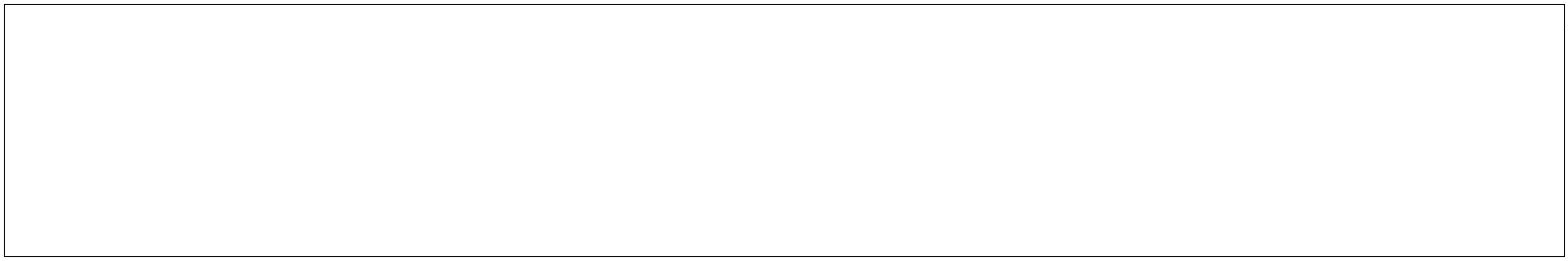 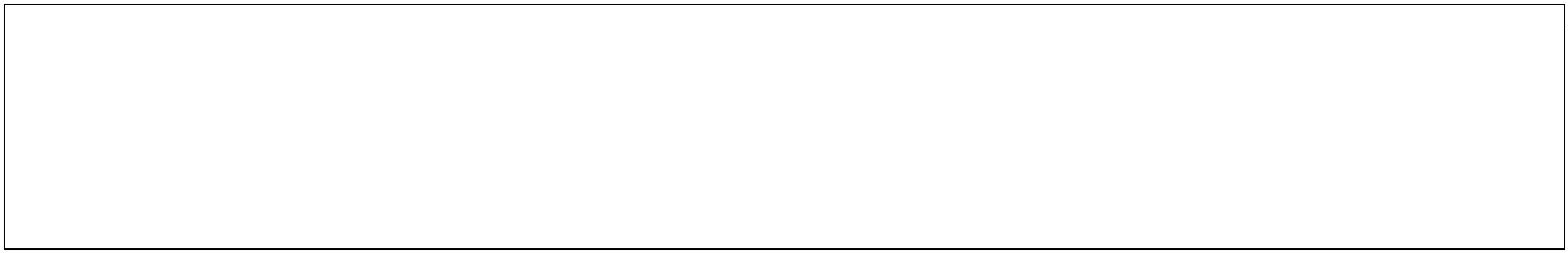 